CLINICAL EMBRYOLOGISTEmployment historyEducationAchievements and gradesProfessional SkillsClinical embryology: dish preparation; sperm analysis, washing, and freezing; egg collection and denudation; conventional IVF, ICSI; embryo grading; oocyte and embryo vitrification and thawing; embryo transfer; blastomere and trophectoderm biopsy, tubing of biopsied cells for molecular testing; testicular and epididymal samples preparation. Counselling of patients including PGT-cases. Laboratory quality control management. Laboratory audit (Ukraine, Cambodia, Thailand).Cytogenetics: culture of prenatal and postnatal samples, preparation of chromosome smears, GTG-banding, analysis of karyotype; fluorescent in situ hybridization, fixation and analysis of trophectoderm samples. Conference participation as speaker and abstracts author. Language skills: Ukrainian (native), Russian (fluent), English (fluent).Interests and hobbies: yoga, dancing, popularization of science, violets. Olga Chaplia, PhDAge: 34Place of birth: Kyiv, UkraineNationality: Ukrainian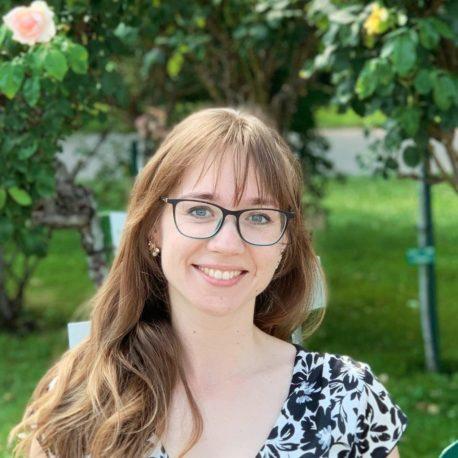 E-mail: olga.chaplia@gmail.comPhone: +38-097-796-69-95March 2019 – nowIVMED clinic LLC (Kyiv, Ukraine)Senior EmbryologistOctober 2020 – nowOVOGENE Egg Bank (Kyiv, Ukraine)Senior Embryologist, Scientific Consultant June 2013 –         March 2019“Reproductive Genetics Clinic “Victoria” LLC (Kyiv, Ukraine)Senior Embryologist November 2010 – June 2013“Reproductive Genetics Institute” LLC (Kyiv, Ukraine)Cytogeneticist2015PhD degree in Cytology, Histology and Molecular BiologyPhD thesis: “Preimplantation in vitro development of human embryos possessing numerical chromosome abnormalities”2010 − 2013Fellowship, Centre of Molecular and Cell Research, National University of Kyiv-Mohyla Academy (Kyiv, Ukraine)2004 – 2010Master degree in Biology, National University of  Kyiv-Mohyla Academy (Kyiv, Ukraine)2004 – 2008Bachelor degree in Biology, National University of  Kyiv-Mohyla Academy (Kyiv, Ukraine)2019ESHRE Certification as Senior Embryologist 2018Finalist of a biomedical start-up contest “MBioS Challenge” with a project dedicated to CRISPR-Cas9 gene editing tool (Kyiv, Ukraine)2017 Official vitrification workshop on Cryotech method (Kyiv, Ukraine)2017Hands-on training “Biopsy and PGD-24” at “Institut Marquez” (Barcelona, Spain)2016Hands-on training course “Oocytes vitrification” at “Genera” (Rome, Italy)